
TIEDOTE             Saksanpaimenkoirien (WUSV) MM-joukkueeseen pyrkivilleWUSV MM-kilpailut pidetään tänä vuonna Hollannin Tilburgissa 4-8.10.2017. Saksanpaimenkoiraliitto on ilmoittanut tulevansa täydellä joukkueella 5 koiraa + 1 kotiin jäävä varakoira, joka osallistuu joukkueen valmennusleirille. Joukkueen johtajana toimii allekirjoittanut ja varajohtajana/maalimiehenä Tony Popper. Joukkueelle on varattu paikanpäältä majoitus 2hh/kilpailija 2 kilpailijaa/mökki, sekä lentomatkat että vuokra-auto. Joukkueeseen valitulle kilpailijalle kuuluu seuraavat palvelut: Joukkueasut, ohjaajan ja koiran matkat (joukkueen mukana), majoitus, vuokra-auton kustannukset, osallistumismaksu, illalliskortti, vastuuvakuutus kisanajaksi, valmistautumisleirin (16.-17.9.2017) matka ja majoituskulut (liiton km korvaus). Jokaisella osallistujalla on 500€ omavastuuosuus, jonka voi maksaa tai kuitata olemalla kouluttajana kisoja seuraavan vuoden aikana järjestettävissä SPL koulutusseminaarissa. Rokotuksista, terveystodistus ( uusi vaatimus), koiran terveydenhuollosta, ruokailu ym kuluista, sekä koiran kuljetukseen tarvittavasta boxista vastaa ohjaaja itse vaadittavat boxin koot: pieni narttu (XL  p102xl69xk76) urokselle isoin jätti varikennel (p121xl80xk89). Ohjaajan tulee sitoutua MM-kisamatkalla ja siihen liittyvissä tilaisuuksissa noudattamaan liiton yhteistyösopimuksia sekä hyvää ja vastuullista lakien asetuksien mukaista koiran pitoa. Alustavat matkapäivämäärät ovat, lähtö la 30.9 ja paluu ma 9.10.2017.Joukkueeseen valitaan SPL ry:n suojelumestaruuskilpailun 5 +(1 vara) parasta vähintään 270p saavuttanutta ja muut WUSV:n asettamat ehdot täyttävää koirakkoa.WUSV MM-kilpailujen osallistuja kriteerit: Kuluvalta kaudelta IPO 3 koulutustunnus vähintään 250p ja jokaisesta osa-alueesta vähintään 80p, tulos tehtynä FCI hyväksymälle tuomarille.Ohjaajan on oltava sama MM-kilpailuissa kuin valintakokeena toimivassa mestaruuskilpailuissa.Koiran oltava rokotettu ja terveystarkistettu, esitettävä erillinen eläinlääkärin ja liiton allekirjoittamalla vahvistama terveystodistus . (todistus hankitaan valintakokeen jälkeen)Koiran kyettävä osoittamaan että pystyy hyppäämään 80cm korkean pöydän päälle. Tämä testataan kaikilta SPL IPO SM kisoihin osallistuvilta.Jos tavoitteenasi on MM-joukkueeseen pääsy, tarvitset SPL mestaruuskokeisiin tullessasi seuraavat paperit kopiona tai mieluiten skannatut sähköiset tiedostot:- kopio passistasi, jolla todistat Suomen kansalaisuuden, tai todistuksen että asut ja olet pääosin Suomessa- passikuva, myös sähköinen kelpaa, passikuva formaatissa- kopio koiran rekisteriotteesta- kopio koe-ja arvosteluvihkosta, jossa näkyy MM-kisoihin vaadittava tulos, tuomari, kokeen pvm ja paikkakunta- Kopio koiran rokotuksista, rabiesrokotuksesta  ja terveystodistuksesta. Kaikki löytyy EU-passista josta ilmenee rokotusten voimassaoloajat leimat ym. Huom! Tutustu koiran vienti-/tuontiehdot EU-maihin Eviran sivuilta.joukkueenjohtaja  Vesa-Pekka Hirvioja0440 460838  tai vesapekka.hirvioja@gmail.com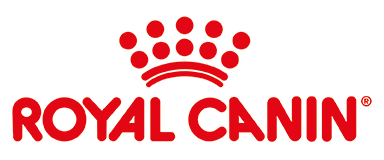 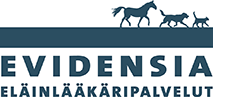 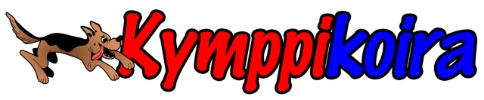 